MODUL: AFRIKABILDER GESTERN UND HEUTE IM SPIEGEL VON PRINTMEDIENLies Dir die Definition zu “Rassismus” sowie im Material den Zeitungsartikel Q1 durch. Markiere anschließend jeweils Schlüsselwörter.				      /2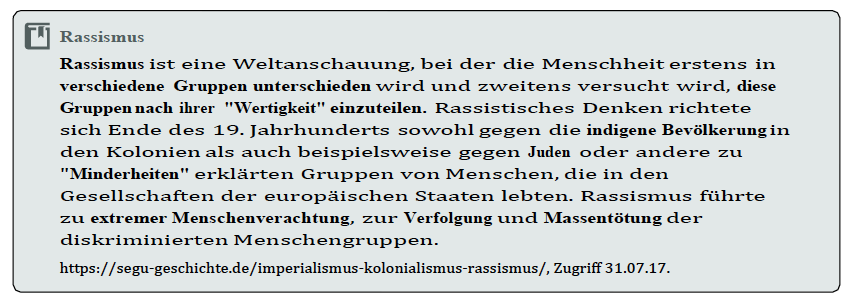 Stelle in der Mindmap Eigenschaften dar, die den Beduinen in Q1 zugeschrieben werden.             
 											    /8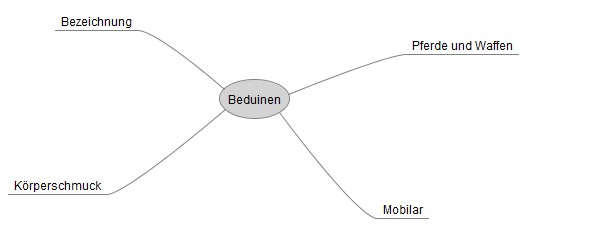 Betrachtet gemeinsam in der Gruppe heutige Schlagzeilen über Afrika M1-M5. (GA, Nennt Zuschreibungen, die seitens der Zeitungen über Afrika getroffen werden.Vergleicht anschließend die Aussagen der Schlagzeilen mit Deinen eigenen Vorstellungen über Afrika.Diskutiert anschließend in der Gruppe, inwiefern es sich um Vorurteile handeln könnte, die historisch gewachsen sind. 											/8Du hast bisher Einiges über frühere Zuschreibungen an die Beduinen und den afrikanischen Kontinent heute erfahren. Wie findest Du die Idee von “Hakuna Matata” Abenden im Leipziger Zoo?Lies dazu die Anzeige “Hakuna Matata” Abend im Leipziger Zoo (M6).

Beurteile diese Veranstaltungsreihe in einer E-Mail an den Zoo Leipzig, indem Du auf mögliche Zuschreibungen und Vorurteile eingehst.                                       								/12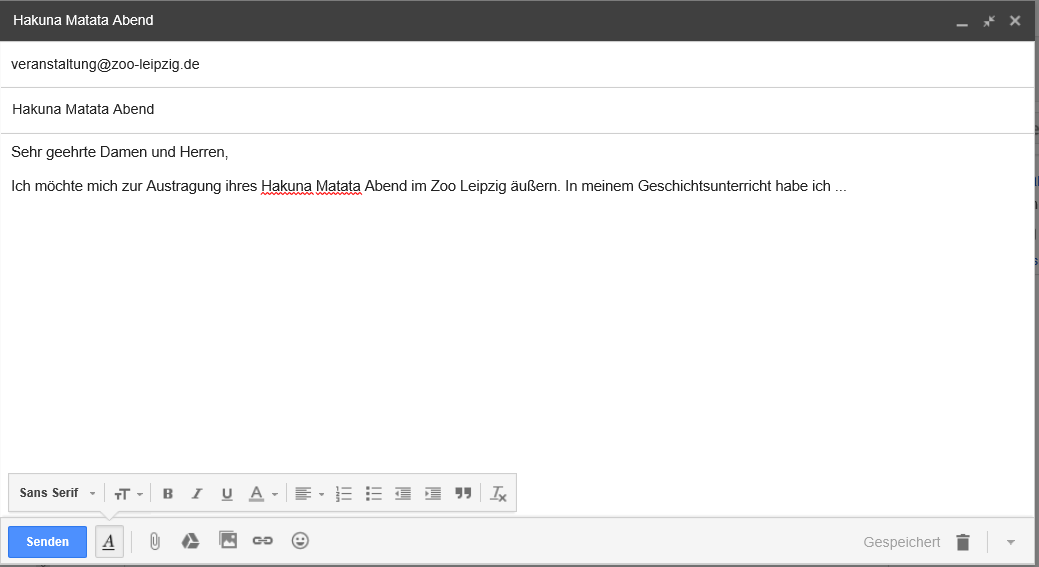 MATERIAL: AFRIKABILDER GESTERN UND HEUTE Q 1: Artikel aus “Leipziger Neueste Nachrichten” (1888)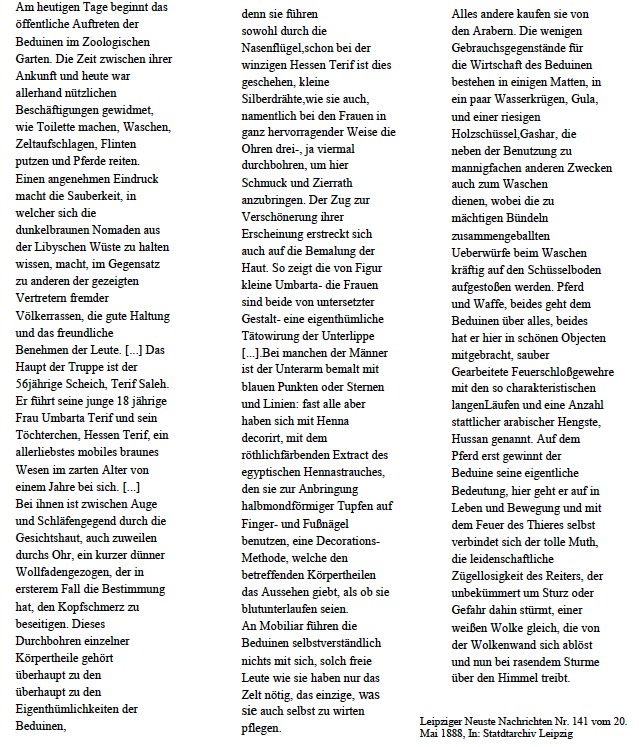 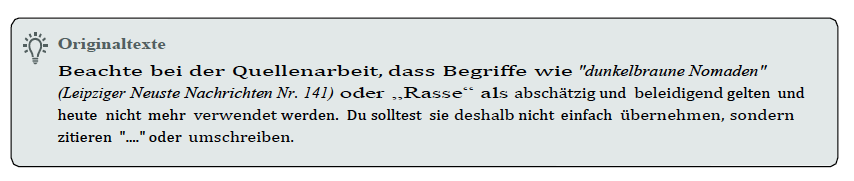 M 1 – M5 Aktuelle Schagzeilen zu Afrika 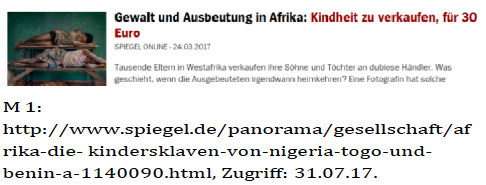 http://www.spiegel.de/panorama/gesellschaft/afrika-die- kindersklaven-von-nigeria-togo-undbenin-a-1140090.html, Zugriff: 31.07.17.
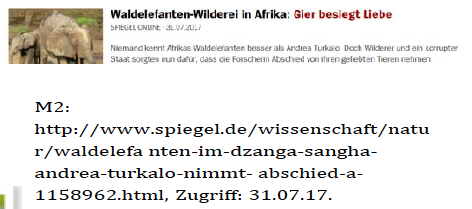 http://www.spiegel.de/wissenschaft/natrr/waldelefa nten-im-dzanga-sanghaandrea-turkalo-nimmt- abschied-a-1158962.html, Zugriff: 31.07.17.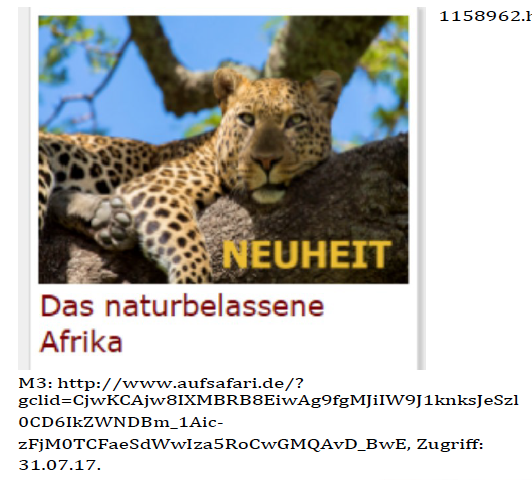 http://www.aufsafari.de/?gclid=CjwKCAjw8IXMBRB8EiwAg9fgMJiIW9J1knksJeSzl0CD6IkZWNDBm_1AiczFjM0TCFaeSdWwIza5RoCwGMQAvD_BwE, Zugriff:31.07.17.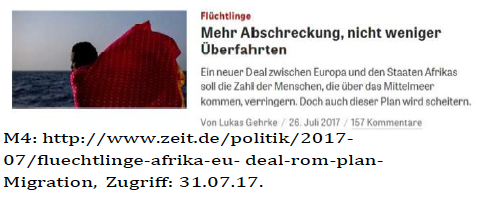 http://www.zeit.de/politik/2017-07/fluechtlinge-afrika-eu- deal-rom-plan-Migration, Zugriff: 31.07.17.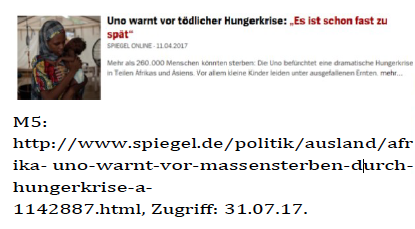 http://www.spiegel.de/politik/ausland/afrika- uno-warnt-vor-massensterben-durchhungerkrise-a-1142887.html, Zugriff: 31.07.17.M6: Veranstaltungsflyer “Hakuna Matata” Abend des Zoo Leipzig (2017)
file:///Users/anjaneubert/Downloads/Zoo_Leipzig_Hakuna_Matata_2017.pdf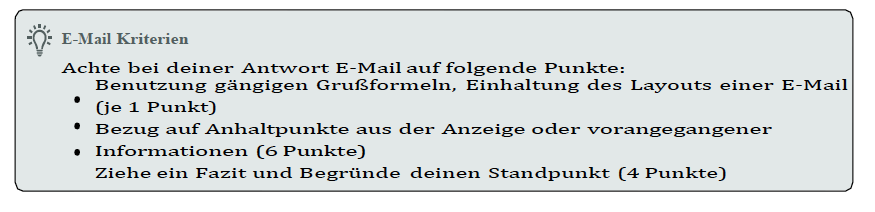 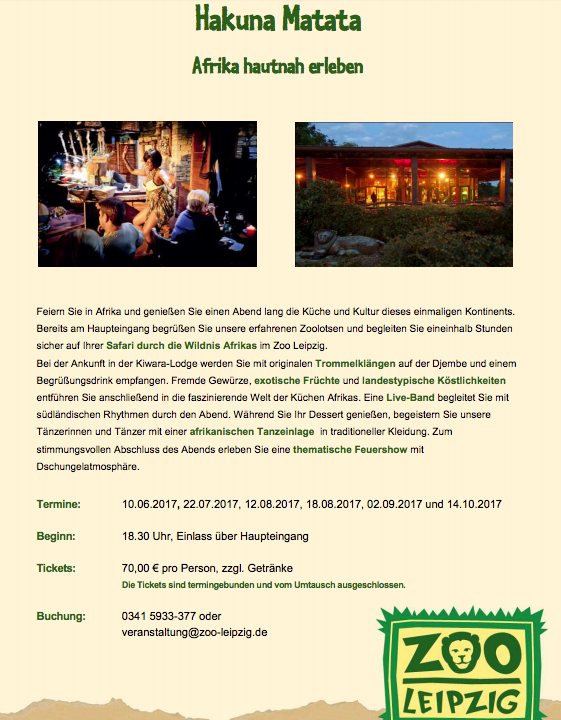 ERWARTUNGSHORIZONT AFRIKABILDER GESTERN UND HEUTE Lies Dir im Material die Definition zu “Rassismus” sowie den Zeitungsartikel Q1 durch. Markiere anschließend jeweils Schlüsselwörter.	

Punkte bei sinnvoller Markierung von Schlüsselwörtern.			      /2Stelle in der Mindmap Eigenschaften dar, die den Beduinen in Q1 zugeschrieben werden.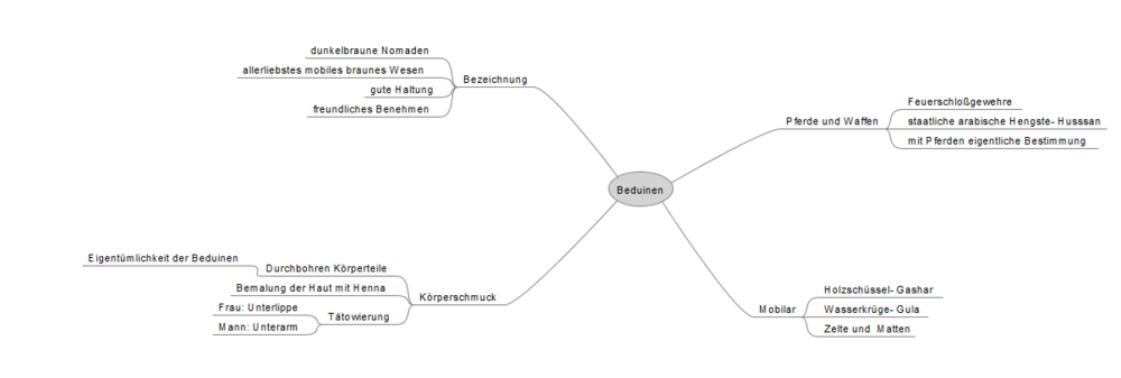              
 											    /8Betrachtet gemeinsam in der Gruppe heutige Schlagzeilen über Afrika M1-M7. (GA, Nennt Zuschreibungen, die seitens der Zeitungen über Afrika getroffen werden.Vergleicht anschließend die Aussagen der Schlagzeilen mit Deinen eigenen Vorstellungen über Afrika.Diskutiert anschließend in der Gruppe, inwiefern es sich um Vorurteile handeln könnte, die historisch gewachsen sind. 											/8Du hast bisher Einiges über frühere Zuschreibungen an die Beduinen und den afrikanischen Kontinent heute erfahren. Wie findest Du die Idee von “Hakuna Matata” Abenden im Leipziger Zoo?Lies dazu die Anzeige “Hakuna Matata” Abend im Leipziger Zoo (M8).

Beurteile diese Veranstaltungsreihe in einer E-Mail an den Zoo Leipzig, indem Du auf mögliche Zuschreibungen und Vorurteile eingehst.                                       								/12Die gegebenen Antworten stellen eine Möglichkeit dar und  erheben keinen Anspruch auf Vollständigkeit. Ähnliche Antworten müssen demnach als richtig bewertet und  entsprechende Punkte ergeben werden!Die Punktverteilung ist aufgeteilt in:1. Einhaltung der  Form  einer E-Mail ( Anrede, förmliche Sprache, Schlussformel) [2 Punkte]2. Nennen von Bezugspunkte aus der  Anzeige  und den Fotos oder Inhalte aus vorangegangen Aufgaben: Werbung mit der  Küche  und Kultur dieses einmaligen Kontinentsoriginale Trommelklängeexotische Früchte und landestypische Köstlichkeiten traditionelle KleidungVorurteile und Stereotype aus Kolonialzeit [Maximal 6 Punkte]3. Ziehen eines Fazits mit Begründung des eigenen Standpunktes. (mit Argumenten abgesichert bzw. daraus abgeleitet) [Maximal 4 Punkte]Zuschreibungen seitens der Zeitungen
(Schlagzeilen)Eure Vorstellungen von AfrikaZuschreibungen seitens der Zeitungen
(Schlagzeilen)Eure Vorstellungen von Afrika Gewalt Ausbeutung Wildnis Natur Exotik